2.1 ElementsWhy are elements studied in chemistry?Chemistry is the study of _______________________________.Elements make up an incredible variety of different ________________.By studying elements, we can learn more about the _____________________________.An element is a pure substance that cannot be broken down or separated into simpler substances. Each element is __________________________.Chemical Symbols.Element names and symbolsBecause elements have different names in different languages, chemists use ____________________________ for them. Chemical symbols consist of ________________________.___________________ are used as the source of many of the symbols. Example: Mercury - Hg - Hydragyrum (Latin for liquid silver)All elements are represented by __________.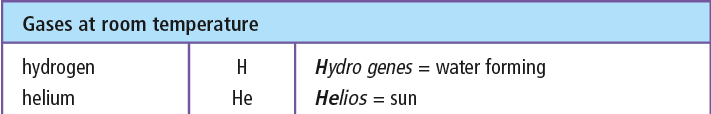 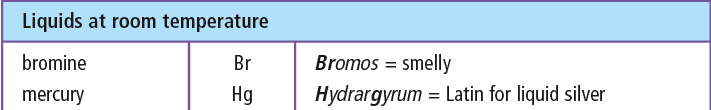 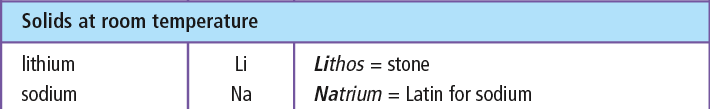 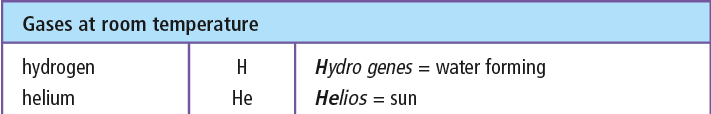 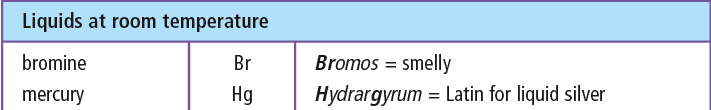 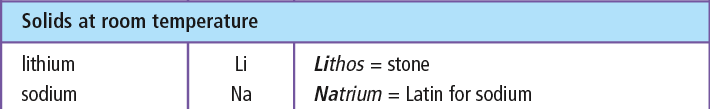 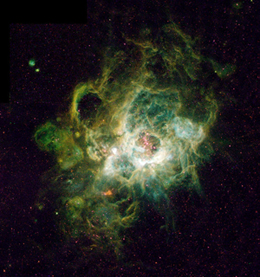 Common Elements.HydrogenColourless, odourless, tasteless, and __________________ gas.Makes up over ____ percent of the atoms in the universeUsed in producing _______________.Lighter than _______.Can be separated from water or gasoline and be used as a source of __________.______________ 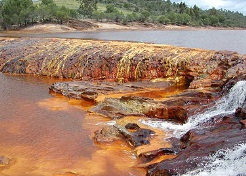 Mixed with carbon to make _________.Good structural material, but can _________ when mixed with water.____________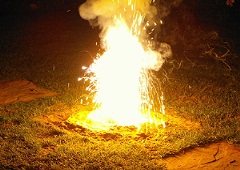 Gaseous element we __________._____ % of the atmosphere.Reacts with most other _____________._____________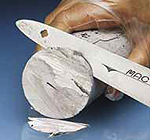 soft metal that reacts with water_____________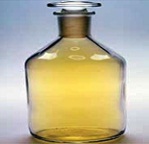 yellow-green gas that is highly toxic_____________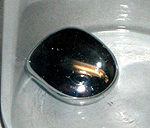 liquid at room temperature metal. 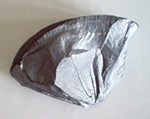 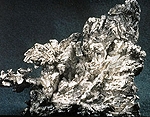 _____________precious metal mined in British Columbia_____________brittle, grey, semiconductor that is second most common element in Earth’s crust.2.2 Periodic Table. 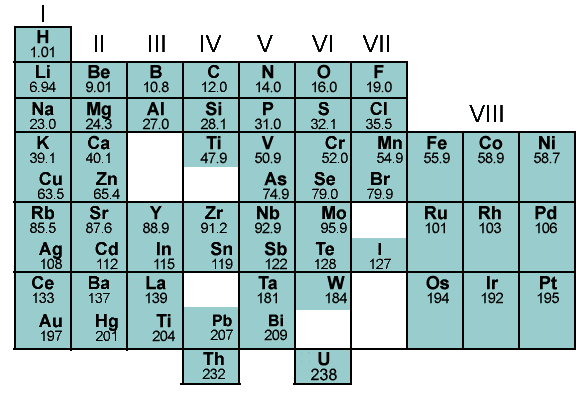 Origin of The Periodic TableChemists in the 10th century wished to _______________________.Attempts focused on grouping elements with __________________________.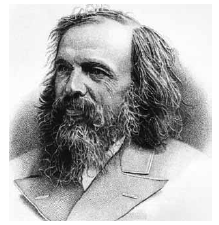 In 1867, _______________________ found patterns in the elements and organized them into a table.The resulting table had holes for elements not yet __________________.Periodic Table.The Periodic Table provides information on the _________________________ of elements. 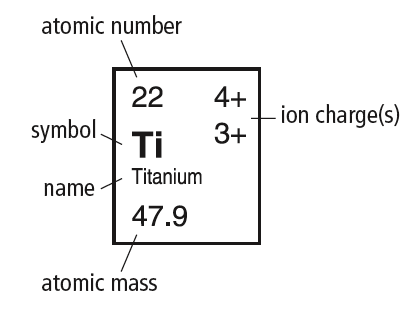 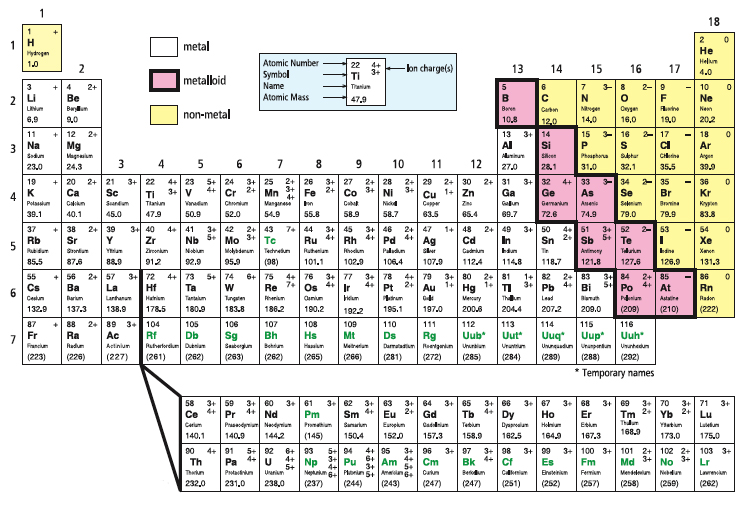 Metals, Non-metals, Metalloids.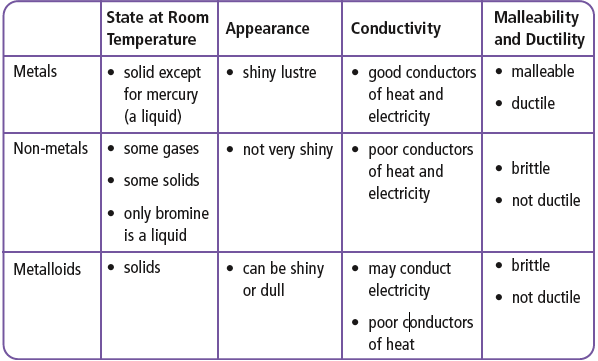 Periods and Families.Each horizontal row in the periodic table is a __________.Vertical columns form _________ or ___________________________.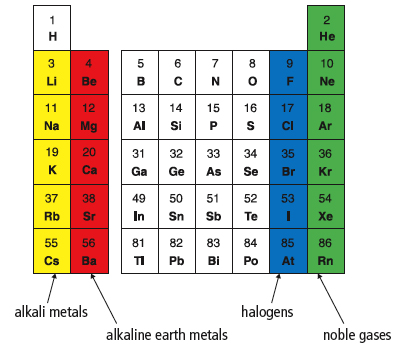 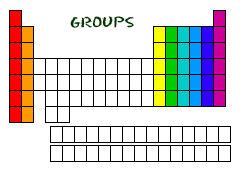 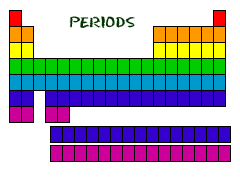 Alkali metals - highly reactive group 1Alkaline earth metals - group 2, burn in air if heatedHalogens - group 17, highly reactive non-metalsNoble gases - group 18, stable and unreactivenon-metals2.3 Periodic Table and Atomic Theory.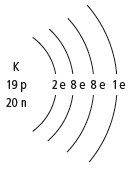 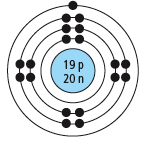 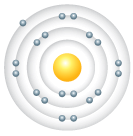 Bohr Model.__________________ show electron arrangement in shells.Elements with similar properties have similar ________________________.Chemical families on the periodic table have the same number of ______________________.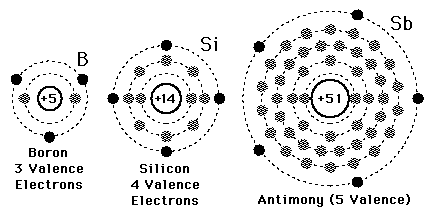 Bohr Model Patterns.Elements in the ________________  have the _____________________________._____________________  indicates the number of ____________________.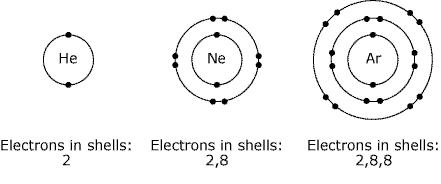 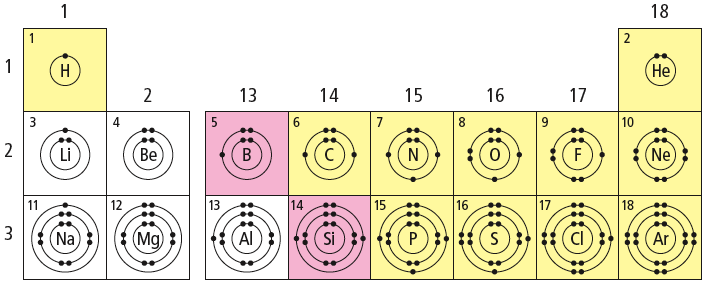 Atom Stability.Noble gases are very _______________ because their have filled _____________________.Filled shells make ____________________.Atoms with filled shells do not easily trade or share __________________.Other atoms _________________________ in order to achieve the _______________of noble gases. Gaining or losing electrons makes atoms into ______________._____________lose electrons to form _____________ ions.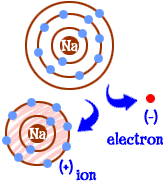 __________________ gain electrons to form _____________ ions.Ions have a similar electron arrangement to the nearest _______________.